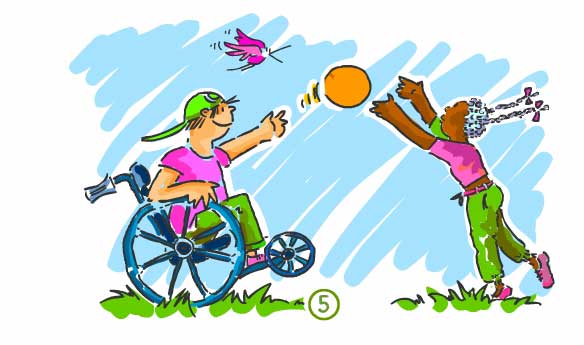 MEGHÍVÓA Veszprémi Tagintézmény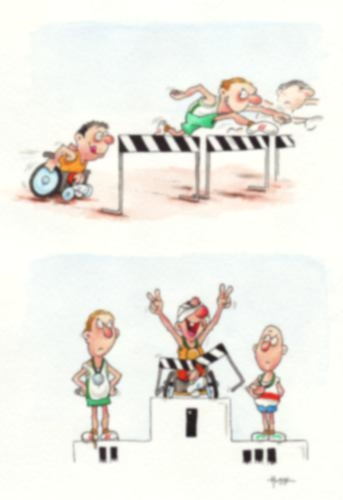 szeretettel meghívja Önöket 2015. június 24-én 14.00 – 17.00 tartandó SportnapjáraProgram:14:00	 Köszöntő: Diczházi Adrienn részlegvezető14:10	 Bemelegítő torna – Sumán János atlétika edző14:30 Sportverseny15:30 Küzdősport bemutató15:50 	Eredményhirdetés,díjak átadása16:00 	Hangadók zenekar fellépése.Helyszín:Schönhertz pálya8200 Veszprém, Jutasi u.